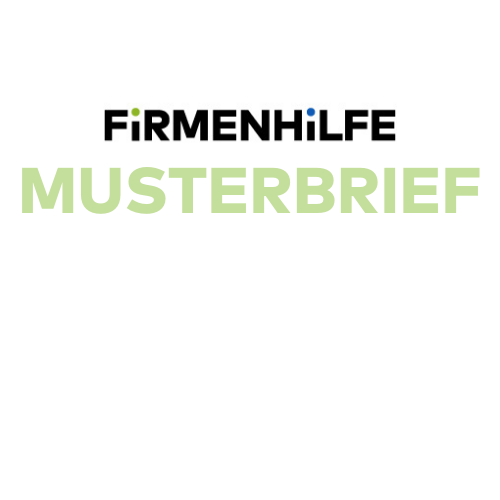 AbsenderAnschrift Gläubiger											DatumForderung……………………./. michAktenzeichen: hier: RatenzahlungsangebotSehr geehrte Damen und Herren, (falls zutreffend) wegen meiner finanziellen Situation habe ich mich mit einer Schuldnerberatung in Verbindung gesetzt. Aufgrund des Beratungsgesprächs teile ich Ihnen mit: (Oder) Vielen Dank für die Übersendung einer Forderungsaufstellung.Meine aktuelle wirtschaftliche und familiäre Situation stellt sich wie folgt dar.Ich beziehe 	ein Arbeitseinkommen in Höhe von monatlich _____________ €. 	Eine Kopie meiner aktuellen Lohnabrechnung füge ich als Anlage bei.	Arbeitslosengeld 1 in Höhe von monatlich ______________ €. 	Eine Kopie meines Arbeitslosengeld-Bescheides füge ich als Anlage bei.	Arbeitslosengeld 2 in Höhe von monatlich _____________ € 	Eine Kopie meines Arbeitslosengeld 2-Bescheides füge ich als Anlage bei.	Rente in Höhe von monatlich _____________ €. 	Eine Kopie meines Rentenbescheides füge ich als Anlage bei.	Krankengeld in Höhe von monatlich _____________ €. 	Eine Kopie meines Krankengeld-Bescheides füge als Anlage bei.Ich bin  ledig  verheiratet  geschieden/getrennt lebend  verwitwet und habe ___ Kind(er).Insgesamt habe ich Schulden bei ___Gläubigern in einer Gesamthöhe von ca. _______€. Ich bin zahlungswillig, aber aufgrund meiner wirtschaftlichen Situation und der Gesamtverschuldung nicht in der Lage, Ihre Forderung in voller Höhe zu tilgen. Zur Tilgung Ihrer Forderung wäre ich jedoch in der Lage, eine monatliche Rate in Höhe von ____________ € aufzubringen. Damit die Zahlungen auch tatsächlich eine Tilgung in einem überschaubaren Zeitraum bewirken, schlage ich folgende Regelung vor: Ihre o.g. Forderung wird auf einen Betrag in Höhe von ________ € festgeschrieben.Auf diesen Betrag zahle ich eine monatliche Rate in Höhe von ________ €.Zukünftige Zahlungen erfolgen am ____ eines jeden Monats und beginnen ab dem _____.Sollte ich mit mehr als zwei aufeinanderfolgenden Ratenzahlungen in Verzug geraten, kann diese Vereinbarung widerrufen werden.Mit wirksamem Abschluss der Vergleichsvereinbarung ruhen sämtliche Zwangsvollstreckungsmaßnahmen und Sicherungsverwertungen.Nach erfolgter Tilgung des Vergleichsbetrages erhalte ich den Originaltitel ausgehändigt sowie ggf. eine Erledigungsmitteilung für die SCHUFA.Ich bitte um Zustimmung, da ich ansonsten keine Möglichkeit sehe, Ihre Forderung in absehbarer Zeit auszugleichen. Bitte teilen Sie mir bis zum ______ mit, ob Sie dem Vergleich zustimmen. Mit freundlichen GrüßenAnlage